Проект от 30.04.2021г.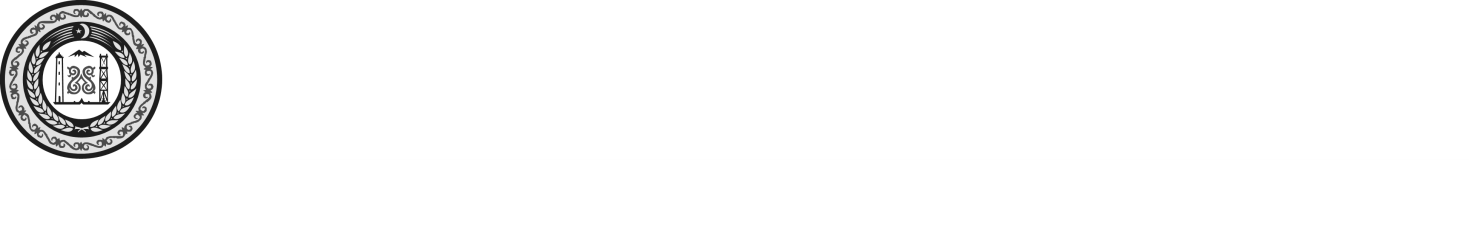 АДМИНИСТРАЦИЯ БЕРКАТ-ЮРТОВСКОГО СЕЛЬСКОГО ПОСЕЛЕНИЯГРОЗНЕНСКОГО МУНИЦИПАЛЬНОГО РАЙОНАЧЕЧЕНСКОЙ РЕСПУБЛИКИНОХЧИЙН РЕСПУБЛИКИН СОЬЛЖА-ГIАЛИН МУНИЦИПАЛЬНИ К1ОШТАН БЕРКАТ-ЮЬРТАН АДМИНИСТРАЦИ                         П Р О Е К Т  П О С Т А Н О В Л Е Н И Я_____________                                 с. Беркат-Юрт                                         № ______О внесении изменений в постановление главы администрации Беркат-Юртовского сельского поселения от 11.09.2014г. №21 об утверждении административного регламента «Предоставление земельных участков, находящихся в муниципальной собственности, на которых расположены здания, строения, сооружения в собственности, аренду, безвозмездное (срочное), постоянное (бессрочное) пользование. В соответствии  с Федеральными законами от 06.10.2003 N 131-ФЗ «Об общих принципах организации местного самоуправления в Российской Федерации», статьей 4 Федерального закона от 27.12.2019 № «О внесении изменений в Градостроительный кодекс Российской Федерации и отдельные законодательные акты Российской Федерации», вступившую в законную силу 28.12.2019г., и ч.2 ст. 14 Федерального закона № 210-ФЗ, администрация  Беркат-Юртовского сельского поселения ПОСТАНОВЛЯЕТ:1. Внести следующие дополнение в постановление главы администрации  Беркат-Юртовского сельского поселения от 11.09.2014г. №21 об утверждении административного регламента  «Предоставление земельных участков, находящихся в муниципальной собственности, на которых расположены здания, строения, сооружения в собственности, аренду, безвозмездное (срочное), постоянное (бессрочное) пользование»:Заявитель (состав (перечень) заявителей);способ  (способы) направления запроса о предоставлении государственной или муниципальной услуги;размер платы, взимаемой с заявителя при предоставлении государстве государственной или муниципальной услуги, и способы ее взимание в случаях, предусмотренных федеральными законами и принимаемыми в соответствии с ними иными нормативными правовыми актами Российской Федерации;порядок получения заявителем сведений, в том  числе в электронной форме, о ходе рассмотрения запроса о предоставлении государственной или муниципальной услуги;порядок исправления допущенных опечаток и ошибок в выданных в результате государственной или муниципальной услуги документах, в том числе исчерпывающий перечень оснований для отказа в исправлении таких опечаток и ошибок;порядок выдачи дубликата документа, выданного по результатам предоставления государственной или муниципальной услуги, в том числе исчерпывающий перечень оснований для отказа в выдаче этого дубликата;порядок оставления запроса заявителя о предоставлении государственной или муниципальной услуги  без рассмотрения;форма запроса о предоставлении соответствующей услуги, форма документа, являющегося результатом предоставления соответствующей услуги, форма заявления об исправлении технических ошибок в данном документе, форма заявления о выдаче дубликата данного документа, форма заявления об оставлении запроса без рассмотрения, если иное не предусмотрено федеральным законом;способ (способы) направления заявителю документов (информации), являющихся результатом предоставления соответствующей государственной или муниципальной услуги.2. Настоящее постановление вступает в силу со дня его официального обнародования (опубликования) и подлежит размещению на официальном сайте Беркат-Юртовского сельского поселения в сети «Интернет».3. Контроль  за  исполнением  настоящего постановления оставляю за собой.Глава администрации                                                                                     Х.М. Дидиев